Bestanden worden "alleen lezen" na branden op DVD 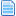 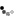 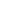 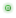 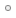 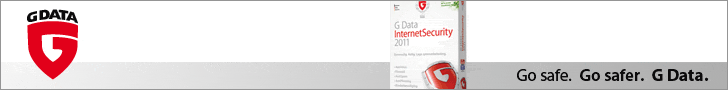 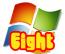 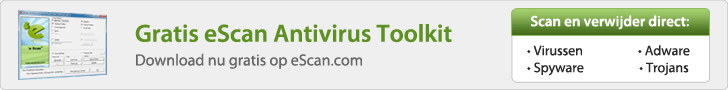 